ESKİŞEHİR OSMANGAZİ ÜNİVERSİTESİ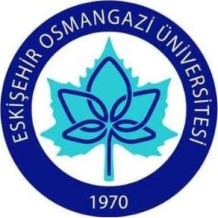 FEN BİLİMLERİ ENSTİTÜSÜBilgisayar Mühendisliği Anabilim Dalı DR Programı Öğrenme Çıktılarının TYYÇ ve TAY ile ilişkisiÖÇ1: Bilgisayar Mühendisliği ve ilgili diğer alanlarda matematik, temel bilimler ve mühendislik bilgilerini uzmanlık düzeyinde uygulama becerisi.ÖÇ1: Bilgisayar Mühendisliği ve ilgili diğer alanlarda matematik, temel bilimler ve mühendislik bilgilerini uzmanlık düzeyinde uygulama becerisi.İlgili TYYÇ MaddeleriBECERİLER2- Alanına yenilik getiren, yeni bir düşünce, yöntem, tasarım ve/veya uygulama geliştirebilme ya da bilinen bir düşünce, yöntem, tasarım ve/veya uygulamayı farklı bir alana uygulayabilme, özgün bir konuyu araştırabilme, kavrayabilme, tasarlayabilme, uyarlayabilme ve uygulayabilme.İlgili TAY MaddeleriBİLGİ1-Temel bilimleri, matematik ve mühendislik bilimlerini üst düzeyde anlar ve uygular.BECERİLER 3-Temel bilimleri, matematik ve mühendislik bilimlerini üst düzeyde saptar ve    uygular.ÖÇ2: Mühendislikte uygulanan güncel teknik ve yöntemler ve bunların kısıtları hakkında kapsamlı bilgi sahibi olma, ihtiyaç duyulan yeni yöntemleri öğrenme ve kullanabilme becerisi.ÖÇ2: Mühendislikte uygulanan güncel teknik ve yöntemler ve bunların kısıtları hakkında kapsamlı bilgi sahibi olma, ihtiyaç duyulan yeni yöntemleri öğrenme ve kullanabilme becerisi.İlgili TYYÇ MaddeleriBECERİLER1-Alanındaki yeni bilgileri sistematik bir yaklaşımla değerlendirebilme ve kullanabilme.4- Alanı ile ilgili çalışmalarda araştırma yöntemlerini kullanabilmede üst düzey beceriler kazanmış olma.İlgili TAY Maddeleri BİLGİ2-Alanında en son gelişmeler dâhil olmak üzere genişlemesine ve derinlemesine bilgi sahibidir.BECERİLER1-Bir alanda en yeni bilgilere ulaşır ve bunları kavrayarak araştırma yapabilmek için gerekli yöntem ve becerilerde üst düzeyde yeterliğe sahiptir.4-Alanında en son gelişmeler dâhil olmak üzere genişlemesine ve derinlemesine bilgi sahibi olur.YETKİNLİKLERÖğrenme Yetkinliği2-Bir alanda en yeni bilgilere ulaşır ve bunları kavrayarak araştırma yapabilmek için gerekli yöntem ve becerilerde üst düzeyde yeterliğe sahip olur.ÖÇ3: Yeni ve özgün fikirler ve yöntemler geliştirme; sistem, parça veya süreç tasarımlarında yenilikçi/alternatif çözümler geliştirme becerisi.ÖÇ3: Yeni ve özgün fikirler ve yöntemler geliştirme; sistem, parça veya süreç tasarımlarında yenilikçi/alternatif çözümler geliştirme becerisi.İlgili TYYÇ MaddeleriBİLGİ1-Yüksek lisans  yeterliliklerine  dayalı  olarak  alanındaki  güncel ve ileri  düzeydeki bilgileri özgün düşünce ve/veya   araştırma ile uzmanlık  düzeyinde geliştirebilme, derinleştirebilme  ve alanına yenilik getirecek   özgün  tanımlara ulaşabilme.2-Alanının ilişkili olduğu disiplinler arası etkileşimi  kavrayabilme;  yeni ve karmaşık fikirleri analiz, sentez ve değerlendirmede  uzmanlık  gerektiren  bilgileri kullanarak özgün sonuçlara ulaşabilme.YETKİNLİKLERBağımsız Çalışabilme ve Sorumluluk Alabilme Yetkinliği1- Alanına yenilik getiren, yeni bir düşünce, yöntem, tasarım ve/veya uygulama geliştiren ya da bilinen bir düşünce, yöntem, tasarım ve/veya uygulamayı farklı bir alana uygulayan özgün bir çalışmayı bağımsız olarak gerçekleştirerek alanındaki ilerlemeye katkıda bulanabilme.Öğrenme Yetkinliği1- Yaratıcı ve eleştirel düşünme,  sorun çözme ve karar verme gibi üst düzey zihinsel süreçleri kullanarak alanı ile ilgili yeni düşünce ve yöntemler geliştirebilme.İlgili TAY MaddeleriBECERİLER2-Bilime veya teknolojiye yenilik getiren, yeni bir bilimsel yöntem veya teknolojik    ürün/süreç geliştiren ya da bilinen bir yöntemi yeni bir alana uygulayan kapsamlı bir çalışma yapar.YETKİNLİKLER- Bağımsız Çalışabilme ve Sorumluluk Alabilme Yetkinliği2-Bilime veya teknolojiye yenilik getiren, yeni bir bilimsel yöntem veya teknolojik ürün/süreç geliştiren ya da bilinen bir yöntemi yeni bir alana uygulayan kapsamlı bir çalışma yapar.Öğrenme Yetkinliği3-Bilime veya teknolojiye yenilik getiren, yeni bir bilimsel yöntem veya teknolojik ürün/süreç geliştiren ya da bilinen bir yöntemi yeni bir alana uygulayan kapsamlı bir çalışma yapar.ÖÇ4: Disiplin içi ve çok disiplinli takımlarda etkin çalışabilme, bu tür takımlarda liderlik yapabilme, ve Bağımsız çalışabilme ve sorumluluk alma becerisi.ÖÇ4: Disiplin içi ve çok disiplinli takımlarda etkin çalışabilme, bu tür takımlarda liderlik yapabilme, ve Bağımsız çalışabilme ve sorumluluk alma becerisi.İlgili TYYÇ MaddeleriYETKİNLİKLERBağımsız Çalışabilme ve Sorumluluk Alabilme Yetkinliği1- Alanına yenilik getiren, yeni bir düşünce, yöntem, tasarım ve/veya uygulama geliştiren ya da bilinen bir düşünce, yöntem, tasarım ve/veya uygulamayı farklı bir alana uygulayan özgün bir çalışmayı bağımsız olarak gerçekleştirerek alanındaki ilerlemeye katkıda bulanabilme.3-Özgün ve disiplinlerarası sorunların çözümlenmesini gerektiren ortamlarda liderlik yapabilme.İlgili TAY MaddeleriBECERİLER5-Özgün bir araştırma sürecini bağımsız olarak algılar, tasarlar, uygulama ve sonuçlandırır; bu süreci yönetir.YETKİNLİKLER- Öğrenme Yetkinliği1-Özgün bir araştırma sürecini bağımsız olarak algılar, tasarlar, uygulama ve sonuçlandırır; bu süreci yönetir.ÖÇ5: Bir yabancı dili ileri düzeyde kullanabilme, çalışmalarını sözlü veya yazılı olarak aktarabilme becerisi.ÖÇ5: Bir yabancı dili ileri düzeyde kullanabilme, çalışmalarını sözlü veya yazılı olarak aktarabilme becerisi.İlgili TYYÇ MaddeleriYETKİNLİKLERBağımsız Çalışabilme ve Sorumluluk Alabilme Yetkinliği2-Alanı ile ilgili en az bir bilimsel makaleyi ulusal ve/veya uluslar arası hakemli dergilerde yayınlayarak ve/veya özgün bir yapıt üreterek ya da yorumlayarak alanındaki bilginin sınırlarını genişletebilme.İletişim ve Sosyal Yetkinlik2- Uzman kişiler ile alanındaki konuların tartışılmasında özgün görüşlerini savunabilme ve alanındaki yetkinliğini gösteren etkili bir iletişim kurabilme.3- Bir yabancı dili  en az Avrupa Dil Portföyü C1 Genel Düzeyi'nde kullanarak ileri düzeyde yazılı, sözlü ve görsel iletişim kurabilme ve tartışabilme.İlgili TAY MaddeleriYETKİNLİKLERBağımsız Çalışabilme ve Sorumluluk Alabilme Yetkinliği1-Akademik çalışmalarının çıktılarını saygın akademik ortamlarda yayınlayarak bilim ve teknoloji literatürüne katkıda bulunur.Öğrenme Yetkinliği4-Akademik çalışmalarının çıktılarını saygın akademik ortamlarda yayınlayarak bilim ve teknoloji literatürüne katkıda bulunur. İletişim ve Sosyal Yetkinlik2-Uzmanlık alanında çalışanlarla ve daha geniş bilimsel ve sosyal topluluklarla yazılı ve sözlü etkin iletişim kurar, bir yabancı dili en az Avrupa Dil Portföyü C1 Genel Düzeyinde kullanarak ileri düzeyde yazılı, sözlü ve görsel iletişim kurar ve tartışır.Alana Özgü Yetkinlik2-Uzmanlık alanında çalışanlarla ve daha geniş bilimsel ve sosyal topluluklarla yazılı ve sözlü etkin iletişim kurar, bir yabancı dili en az Avrupa Dil Portföyü C1 Genel Düzeyinde kullanarak ileri düzeyde yazılı, sözlü ve görsel iletişim kurar ve tartışır.ÖÇ6:  Mühendislik uygulamalarının sosyal, çevresel, sağlık, güvenlik ve hukuk boyutları konularında farkındalık, ve ortaya konan fikir ve gelişmelerin eleştirel analizi ve değerlendirmesini yapabilme becerisi.ÖÇ6:  Mühendislik uygulamalarının sosyal, çevresel, sağlık, güvenlik ve hukuk boyutları konularında farkındalık, ve ortaya konan fikir ve gelişmelerin eleştirel analizi ve değerlendirmesini yapabilme becerisi.İlgili TYYÇ MaddeleriBECERİLER3-Yeni ve karmaşık düşüncelerin eleştirel analizini, sentezini ve değerlendirmesini yapabilme.İletişim ve Sosyal Yetkinlik1- Sosyal ilişkileri ve bu ilişkileri yönlendiren normları eleştirel bir bakış açısıyla inceleyebilme, geliştirebilme ve gerektiğinde değiştirmeye yönelik eylemleri yönetebilme.Alana Özgü Yetkinlik2- Alanı ile ilgili karşılaşılan sorunların  çözümünde stratejik karar verme süreçlerini kullanarak işlevsel  etkileşim kurabilme. İlgili TAY MaddeleriYETKİNLİKLERBağımsız Çalışabilme ve Sorumluluk Alabilme Yetkinliği3-Bilimsel, teknolojik, sosyal ve kültürel gelişmeleri değerlendirme ve bilimsel tarafsızlık ve etik sorumluluk bilinciyle topluma aktarır. İletişim ve Sosyal Yetkinlik1-Uzmanlık alanındaki fikirlerin ve gelişmelerin eleştirel analizini, sentezini ve değerlendirmesini yapar.ÖÇ7: İleri düzeyde mesleki ve etik sorumluluk bilinciÖÇ7: İleri düzeyde mesleki ve etik sorumluluk bilinciİlgili TYYÇ MaddeleriYETKİNLİKLERAlana Özgü Yetkinlik1- Alanındaki bilimsel, teknolojik, sosyal veya kültürel ilerlemeleri  tanıtarak, yaşadığı toplumun  bilgi toplumu olma ve bunu sürdürebilme sürecine katkıda  bulunabilme.2- Alanı ile ilgili konularda karşılaşılan  toplumsal, bilimsel, kültürel ve etik  sorunların çözümüne katkıda  bulunabilme ve bu değerlerin  gelişimini destekleyebilme.İlgili TAY MaddeleriYETKİNLİKLERBağımsız Çalışabilme ve Sorumluluk Alabilme Yetkinliği3-Bilimsel, teknolojik, sosyal ve kültürel gelişmeleri değerlendirme ve bilimsel tarafsızlık ve etik sorumluluk bilinciyle topluma aktarır.Alana Özgü Yetkinlik1-Bilimsel, teknolojik, sosyal ve kültürel gelişmeleri değerlendirir ve bilimsel tarafsızlık ve etik sorumluluk bilinciyle topluma aktarır.